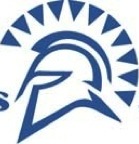 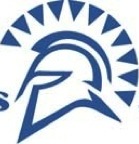 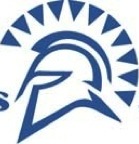 SAI ELA: Ms. CrowDrew.crowbray@sesd.orgRoom: D3Crowclass.weebly.com6th Grade English Language Arts is a course which concentrates on the integration and implementation of writing, reading, vocabulary, oral language and speaking skills, grammar, research, and literature.  Students will utilize the skills learned in earlier grades in order to become more effective writers, readers, and speakers.  Students will engage with more challenging texts and literature and will learn to respond to texts in a variety of ways.  Students will improve and refine their vocabulary in order to aid their adaptive, reading, and writing skills.  These skills will not only help students academically, but will better ensure a lifetime of success.At the end of the course students should be able to:Determine a theme or central idea of a text and how it is conveyed through particular details; provide a summary of the text distinct from personal opinions or judgments.Describe how a particular story's or drama's plot unfolds in a series of episodes as well as how the characters respond or change as the plot moves toward a resolution.Determine the meaning of words and phrases as they are used in a text, including figurative and connotative meanings; analyze the impact of a specific word choice on meaning and toneWrite arguments to support claims with clear reasons and relevant evidenceExplain how an author develops the point of view of the narrator or speaker in a text.By the end of the year, read and comprehend literature, including stories, dramas, and poems proficiently with scaffolding as needed Cite textual evidence to support analysis of what the text says explicitly as well as inferences drawn from the text.Determine the meaning of words and phrases as they are used in a text, including figurative, connotative, and technical meanings.Draw evidence from literary or informational texts to support analysis, reflection, and researchWrite routinely over extended time frames (time for research, reflection, and revision) and shorter time frames (a single sitting or a day or two) for a range of discipline-specific tasks, purposes, and audiences.Engage effectively in a range of collaborative discussions (one-on-one, in groups, and teacher-led) with diverse partners on grade 6 topics, texts, and issues, building on others’ ideas and expressing their own clearly.Adapt speech to a variety of contexts and tasks, demonstrating command of formal English when indicated or appropriate.As Spartan Students, We:Show Respect by considering others’ feelings and taking care of others’ property.Have Responsibility by being accountable for choices made.Make Right Choices by having self-control and doing our very best.Homework PolicyDaily assignments not completed in class are to be done for homework. Spelling homework and reading log (students are required to read 60 minutes per week and obtain a parent signature) are DUE EVERY THURSDAY.  Spelling tests are every Friday.  Other specific homework assignments are given when deemed necessary by the teacher.  Classwork not completed in class will be sent home as homework.  Homework turned in on time will receive full credit.  Unexcused late work will receive partial credit.  Homework/classwork is graded for completion and effort, not just accuracy.  If you have a family emergency/other circumstance/difficulty completing your homework, please come see me.  Please check crowclass.weebly.com and check the “Homework” section for more up-to-date information regarding homework.Classroom Rules Be in your seat when the bell ringsBring all necessary materials to class every dayRespect others and their propertyUse appropriate languageNO food, gum, candy, sunflower seeds, etc., except bottled waterRecommended Materials  3 ring (1 to 1 ½  inch) binder with an abundance of college ruled loose-leaf paper with appropriate tab for ELA classAgenda (one is provided by SMS)2 black or blue ink pens and 2 sharpened pencils or mechanical pencil with extra leadEraser(s)ScissorsHighlighter(s)Class homework and/or projects to be brought in to complete each dayAttendance and Tardy PolicyStudents are expected to be in class and in their seats when the bell rings.  If you are absent, you are responsible for obtaining the assignments, handouts, notes, etc. from the teacher.  Your absence is your responsibility. Parents and Students: please sign and return by: September 17, 2017Student: I have read and understand the rules, responsibilities, procedures and consequences of Ms.  Crow’s ELA class. I agree to follow the guidelines and procedures set forth in this packet. PRINTED NAME of Student 		Signature of Student				PeriodParent/Guardian:  I have read and understand the rules, responsibilities, procedures and consequences of Ms. Crow’s ELA class.  If I have any questions, concerns or problems, I will contact Ms. Crow by e-mail at: drew.crowbray@sesd.orgPRINTED NAME of Parent/Guardian	Signature of Parent/Guardian		EMAIL/PHONE